Publicado en Granada el 20/09/2017 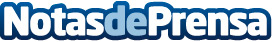 Los espacios más solicitados para bodas en GranadaCasarse en Granada puede ser una odisea de años de espera si los novios buscan alguno de los espacios más emblemáticos de la ciudad. Datos de contacto:Caterin ÁngelNota de prensa publicada en: https://www.notasdeprensa.es/los-espacios-mas-solicitados-para-bodas-en Categorias: Gastronomía Andalucia Celebraciones http://www.notasdeprensa.es